СОВЕТЫ ДЛЯ ОТВЕТСТВЕННЫХ РОДИТЕЛЕЙ

КОГДА НАЧИНАТЬ ОБУЧАТЬ РЕБЁНКА ПРАВИЛАМ БЕЗОПАСНОГО ПОВЕДЕНИЯ НА ДОРОГЕ?

Чем раньше — тем лучше. Ведь ребёнок в первый раз становится участником дорожного движения буквально через считанные дни после рождения — когда вместе с мамой покидает роддом, чаще всего на автомобиле. (Надеемся, та, самая первая поездка вашего малыша в автомобиле, как и все последующие, будут только в детском удерживающем устройстве: сначала — в автолюльке, а затем — в автокресле.)

В 2–3 года ребёнок начинает активно познавать мир. Это самое благодатное время для того, чтобы заложить в его голову непреложные истины по безопасному поведению на дороге.

У детей 2–3 лет необходимо формировать следующие навыки:
по дорогам ходить одному нельзя, можно только с родителями или другими знакомыми взрослыми;
дорогу можно переходить, только держась за руку взрослого человека;
рядом с дорогой надо быть очень внимательным, нельзя играть рядом с дорогой.
Однако если ваш ребёнок старше, но по какой-то причине его не обучали безопасному поведению на дороге, то НИКОГДА НЕ ПОЗДНО начать это обучение. Ведь навык безопасного участия в дорожном движении: умение быть грамотным пешеходом, пассажиром, а впоследствии и водителем — один из важнейших, жизненно необходимых навыков. Потому что этот навык поможет сохранить жизнь и здоровье вашему ребёнку. Поэтому навык безопасного поведения на дороге надо постоянно совершенствовать, доводить до автоматизма, превращая в полезную привычку.

НАЧНИТЕ С СЕБЯ!
И прежде чем рассказывать вашему малышу о правилах безопасного поведения на дороге, последите за собой, всегда ли вы соблюдаете Правила дорожного движения, когда идёте с ребёнком или везёте его в коляске.

Психологи доказали, что дети с самого раннего возраста лучше запоминают именно то, что ДЕЛАЮТ родители, а не то, что они говорят. Поэтому если ваши слова расходятся с поступками, если вы сами позволяете себе нарушать ПДД, когда находитесь вместе с ребёнком, это формирует у ребёнка ОПАСНУЮ УСТАНОВКУ на то, что нарушать — можно (когда спешишь, когда никто не видит и т.п.).

Ориентируйтесь на уровень развития вашего ребёнка. Все дети разные, а в дошкольном возрасте различия особенно заметны. Один в год уже бегает, а другой — только начинает самостоятельно ходить. Один «схватывает на лету», а другому для формирования устойчивого навыка нужно много повторений.

Дозируйте информацию. Дробите её на такие части, которые ребёнок может воспринять и запомнить. Даже если вы уверены, что отработали определённую ситуацию, а ребёнок — закрепил соответствующий навык, полезно возвращаться к этой теме снова и снова, дополняя ситуацию новыми нюансами, которые ранее ребёнок в силу своего возраста не мог понять или заметить.

Очень важен позитивный настрой — желание ребёнка узнавать что-то новое, интересное и полезное. Если ребёнок не в духе, капризничает, устал, не выспался и т.п., лучше отложить занятие.

Объяснение проводит взрослый (мама, папа, бабушка, дедушка, няня и т.п.), подкрепляя его демонстрацией правильного поведения. Занятия удобно проводить во время прогулок с ребёнком.

Важно! Все объяснения и демонстрации дорожных ситуаций должны проводиться строго с тротуара! Выходить на проезжую часть можно только для перехода дороги!

Итак, начнём!

ЗАДАНИЕ 1. УЧИМСЯ ДЕРЖАТЬ ВЗРОСЛОГО ЗА РУКУ
Для ребёнка (взрослый объясняет ребёнку): Во время движения по тротуару и при переходе проезжей части дороги нужно крепко держаться за руку взрослого, идти спокойно, шагом (не бегом, не подпрыгивая и т.п.), не пытаться вырваться.

Для взрослого: Ребёнка нужно держать за руку крепко и надёжно. Надёжно — значит за запястье руки или за нижнюю треть предплечья. Держать за пальцы или за ладошку — ненадёжно, поскольку так ребёнок легко может выдернуть свою руку из руки взрослого, а это опасно.

ЗАДАНИЕ 2. УЧИМСЯ ОСТАНАВЛИВАТЬСЯ
Перед выходом из дома и перед каждым выходом на проезжую часть дороги нужно обязательно остановиться, для того чтобы осмотреться и оценить дорожную обстановку. Это — первое правило безопасности пешехода.

Для ребёнка: Мы выходим из дома. Выйдя из двери дома (подъезда), нужно остановиться и посмотреть по сторонам, нет ли опасности. Мы выходим на тротуар. Там могут проходить люди. Надо остановиться, чтобы дать им пройти, чтобы не столкнуться с прохожими, никого не ударить случайно. При движении по тротуару будем придерживаться правой стороны.

Или (перед переходом): Мы сейчас будем переходить дорогу. Мы перейдём дорогу по «зебре». Но сначала остановимся и дождёмся зелёного сигнала пешеходного светофора. Посмотрим налево, направо и ещё раз налево. А перед тем, как переходить дорогу, обязательно посмотрим, все ли автомобили остановились и пропускают нас. И только убедившись в своей безопасности, будем переходить дорогу.

Для взрослого: прежде всего надо привыкнуть «фиксировать» остановку перед выходом из дверей подъезда и перед тем, как ступить на проезжую час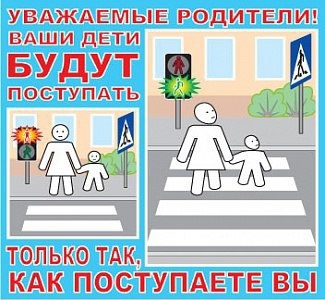 